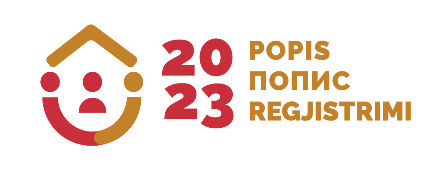 POPIS STANOVNIŠTVA, DOMAĆINSTAVA I STANOVA U 2023. GODINIPRIJAVA ZA UČESNIKE/CE U POPISUIZJAVAJa _______________________________ pod punom materijalnom i moralnom odgovornošću izjavljujem da ću                  (ime i prezime kandidata)u periodu održavanja instruktaže i u periodu sprovođenja popisa od 30. novembra - 15. decembra 2023. godine biti dostupan/dostupna za popisne aktivnosti.Ja _______________________________ dajem saglasnost da lični podatak (ime i prezime) bude javno dostupan, objavljivanjem spiska primljenih učesnika/ca u Popisu stanovništva, domaćinstava i stanova,  u skladu sa čl. 10 stav 1 Zakona o zaštiti podataka o ličnosti (“Sl.list CG”, br. 79/08, 70/09, 44/12, 22/17).Datum:                                                                                                                    POTPIS KANDIDATA         (Broj lične karte)Ime, ime jednog roditelja i prezime:Adresa stanovanja:Naziv jedinice lokalne samouprave:Naziv jedinice lokalne samouprave:Naziv jedinice lokalne samouprave:Mobilni telefon:E-mail:JMB:Pol:    Muški    Muški   Ženski   Ženski   Ženski   Ženski   ŽenskiPrijavljujem se za:(izabrati jednu opciju)     Instruktora/ku     Instruktora/ku   Popisivača/icu   Popisivača/icu   Popisivača/icu   Popisivača/icu   Popisivača/icuDržavljanstvo:Kvalifikacija nivoa obrazovanja: Srednje (IV) i (III - za pripadnike romske i egipćanske zajednice)  Više stručne škole (V)  Više stručne škole (V)  Više stručne škole (V) Visoko (VI, VII1, VII2 i VIII) Visoko (VI, VII1, VII2 i VIII) Visoko (VI, VII1, VII2 i VIII)Zvanje(stečeno obrazovanje)Status lica:   Zaposlen   Nezaposlen   Nezaposlen   Student   Student   Student  PenzionerNavesti jezike kojima se služite:Iskustvo u statističkim istraživanjima (popis, anketa i sl.)   Ima   NemaIskustvo u održavanju obuka, organizaciji i koordiniranju  aktivnosti sa većim brojem licaIskustvo u održavanju obuka, organizaciji i koordiniranju  aktivnosti sa većim brojem lica   Ima                    Nema   Ima                    Nema   Ima                    Nema   Ima                    NemaNavesti naselje/mjesto/područje u kojem je kandidat/kinja zainteresovan/a da obavlja aktivnosti popisaDa li je kandidat je aplicirao i predao kompletnu dokumentaciju u prethodnom Javnom oglasu?